КЕС-БАСКЕТ 2018Дивизион «Барнаул» по баскетболу1 группа																	       ДЕВУШКИКЕС-БАСКЕТ 2018Дивизион «Барнаул» по баскетболу2 группа																           	ДЕВУШКИКЕС-БАСКЕТ 2018Дивизион «Барнаул» по баскетболу3 группа																	ДЕВУШКИКЕС-БАСКЕТ 2018Дивизион «Барнаул» по баскетболу4 группа																	ДЕВУШКИКЕС-БАСКЕТ 2018Дивизион «Барнаул» по баскетболуДЕВУШКИ                     1 – 8  место												3 – 4 местоСОШ № 37                                                                                                                    СОШ № 117          		СОШ № 37 - Лицей «Сигма»9 – 12 место                                                                                               11 – 12 место		     					Гимн. № 74								 №п/пКОМАНДА123очкиместо1Гимназия № 22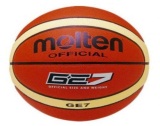 26:56131:341232Школа № 3756:26258:242413Школа № 11734:31224:58132№п/пКОМАНДА123очкиместо1Гимназия № 538:30285:52412Лицей № 12130:38155:172323Гимназия № 1315:85117:55123№п/пКОМАНДА123очкиместо1Школа № 2413:43117:301232Школа № 3143:13224:481323Лицей «Сигма»30:17248:242 41№п/пКОМАНДА123очкиместо1Гимназия № 6967:38230:631322Гимназия № 7438:67126:651233Гимназия № 8563:30265:26241                   43                      32     СОШ № 31    СОШ № 37Лицей «Сигма»7 48  Лицей «Сигма»                   43                      32     СОШ № 31                       48                  52Гимн. № 53661Гимн. № 857 48  Лицей «Сигма»Гимн. № 5                   48                  52Гимн. № 5Гимн. № 5     -    Гимн. № 85Гимн. № 5     -    Гимн. № 853661Гимн. № 85Лицей № 121Гимн. № 5                   48                  52Гимн. № 5            39               54            39               543661Гимн. № 85Лицей № 121                   54                   40Гимн. № 69                   48                  52Гимн. № 5            39               54            39               543661Гимн. № 85 23 67                 Гимн. № 85                   54                   40Гимн. № 69Гимн. № 69            39               54            39               54 23 67                 Гимн. № 855 – 8 местоСОШ № 31Гимн. № 69            39               54            39               545 – 8 местоСОШ № 31Гимн. № 69            39               54            39               545 – 8 местоСОШ № 31Гимн. № 697 – 8 местоСОШ № 31СОШ № 3113 – 14 место13 – 14 место                   30                      33     Гимн. № 69Гимн. № 697 – 8 местоСОШ № 31СОШ № 3113 – 14 место13 – 14 место                   30                      33     Гимн. № 69                   32  7 – 8 местоСОШ № 31СОШ № 3113 – 14 место13 – 14 место СОШ № 117                            СОШ № 117                           Лицей№ 1217 – 8 местоСОШ № 31СОШ № 3113 – 14 место13 – 14 место СОШ № 117                            СОШ № 117                           7 – 8 местоСОШ № 31СОШ № 3113 – 14 место13 – 14 место                   22                    28     Лицей №121Лицей № 121        42                   30                   19СОШ № 117                            СОШ № 31                   22                    28     Лицей №121                   30                   19СОШ № 117                                             20                           0Гимн. № 131   Гимн. № 74Гимн. № 74                 20                           0Гимн. № 131                  36                     39СОШ № 24               СОШ № 24               Гимн. № 22               36                     39СОШ № 24               СОШ № 24               Гимн. № 131   Гимн. № 131   Гимн. № 22               36                     39СОШ № 24               Гимн. № 131   Гимн. № 131                    17                   59СОШ № 24                              36                     39СОШ № 24                                    0                    20Гимн. № 22                 17                   59СОШ № 24                                    0                    20Гимн. № 22